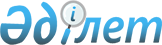 Қазақстан Республикасы Үкіметінің 2001 жылғы 29 тамыздағы N 1118 қаулысына өзгерістер енгізу туралыҚазақстан Республикасы Үкіметінің қаулысы 2001 жылғы 11 желтоқсан N 1610

      "2001 жылға арналған республикалық бюджет туралы" Қазақстан Республикасының 2000 жылғы 22 желтоқсандағы Z000131_ Заңына сәйкес Қазақстан Республикасының Үкіметі қаулы етеді: 

      1. "Эйр Астана" жабық акционерлік қоғамын құру мәселелері" туралы Қазақстан Республикасы Үкіметінің 2001 жылғы 29 тамыздағы N 1118 P011118_ қаулысына (Қазақстан Республикасының ПҮКЖ-ы, 2001 ж., N 30, 397-құжат) мынадай өзгерістер енгізілсін: 

      2-тармақ мынадай редакцияда жазылсын: 

      "2. Қазақстан Республикасының Көлік және коммуникациялар министрлігі 2001 жылға арналған республикалық бюджетте осы мақсатқа көзделген қаражат есебінен Қоғамның жарғылық капиталында мемлекеттің 8 500 000 (сегіз миллион бес жүз мың) АҚШ долларына баламалы мөлшердегі үлесін қалыптастыруды қамтамасыз етсін.".      4-тармақтағы "Қазақстан Республикасы Премьер-Министрінің бірінші орынбасары Д.К.Ахметовке" деген сөздер "Қазақстан Республикасы Премьер-Министрінің орынбасары К.Қ.Мәсімовке" деген сөздермен ауыстырылсын.     2. Осы қаулы қол қойылған күнінен бастап күшіне енеді.     Қазақстан Республикасының       Премьер-МинистріМамандар:     Багарова Ж.А.,     Қасымбеков Б.А.
					© 2012. Қазақстан Республикасы Әділет министрлігінің «Қазақстан Республикасының Заңнама және құқықтық ақпарат институты» ШЖҚ РМК
				